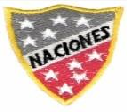 Escuela Particular Las Naciones Nº1973 Avenida Las Naciones 800, MaipúRBD : 25808-3 Fono: 7712401Escuelalasnaciones1973@hotmail.comLectura Letras CE-CI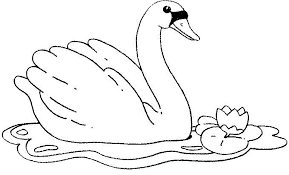 El cisne y los pecesEl cisne y los peces viven en el lago,en aguas azulesceleste nadando.El cielo y el lagodel mismo colory hay peces que asomancegados del sol.Al cisne acaricianlas olas, y el solve nubes que pasanque son de algodón.Elige la respuesta correcta.¿Dónde viven los peces?	¿Quién acaricia al					cisne?En el mar			a. las nubesEn el lago			b. el solEn el río			c. las olasEscribe 3 palabras del texto que tengan ce-ciUne la imagen con la palabra y luego escríbela con letra manuscrita.		PISCINA	_____________________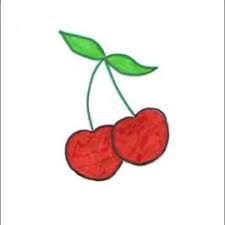 		CEREZA	_____________________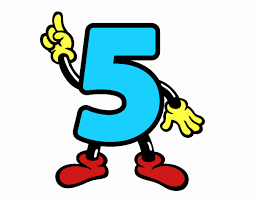 		CINCO	_____________________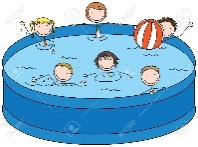 